TANTÁRGYI ADATLAPTantárgyleírásAlapadatokTantárgy neve (magyarul, angolul)  ● Azonosító (tantárgykód)BMEEPA tantárgy jellegeKurzustípusok és óraszámokTanulmányi teljesítményértékelés (minőségi értékelés) típusaKreditszám TantárgyfelelősTantárgyat gondozó oktatási szervezeti egységA tantárgy weblapja A tantárgy oktatásának nyelve A tantárgy tantervi szerepe, ajánlott féléveKözvetlen előkövetelmények Erős előkövetelmény:Gyenge előkövetelmény:Párhuzamos előkövetelmény:Kizáró feltétel (nem vehető fel a tantárgy, ha korábban teljesítette az alábbi tantárgyak vagy tantárgycsoportok bármelyikét):A tantárgyleírás érvényességeJóváhagyta az Építészmérnöki Kar Tanácsa, érvényesség kezdete Célkitűzések és tanulási eredmények Célkitűzések Tanulási eredmények A tantárgy sikeres teljesítésével elsajátítható kompetenciákTudás (KKK 7.1.1. a) „- Ismeri az épületmegvalósítás és ingatlanfejlesztés, valamint létesítménygazdálkodás folyamataihoz szükséges műszaki, gazdasági és jogi elvárásokat, technológiákat és eljárásokat, beleértve az épületállomány felmérésének, dokumentálásának, karbantartásának és rekonstrukciójának fontosabb elveit és módszereit. - Ismeri az építészmérnöki szakma társadalmi kötelezettségeit, annak szociológiai, műszaki, gazdasági, jogi és etikai tényezőit.”)Képesség (KKK 7.1.1. b) „- Képes az adott funkciókhoz, körülményekhez és igényekhez illeszkedő építészeti, települési programalkotásra, követelményrendszer összeállítására, képes a tervezési folyamatot a koncepcióalkotástól a részlettervek szintjén keresztül a megvalósulásig átlátni, képes a leginkább megfelelő megoldások, anyagok és elrendezések kiválasztására.- Képes az építészeti tervezés és az építési folyamatok során keletkező problémák felismerésére, a különböző szempontok közti összefüggések átlátására, rangsorolására, a különböző lehetőségek közötti körültekintő döntésre.- Képes az építészeti tevékenységhez kapcsolódó feladatok megosztására és rangsorolására, képes munkacsoportok megszervezésére és önálló irányítására, képes a tervezési folyamatban résztvevő szaktervezők eredményeinek integrálására.”)Attitűd (KKK 7.1.1. c))Önállóság és felelősség (KKK 7.1.1. d))Oktatási módszertan Tanulástámogató anyagokSzakirodalomJegyzetek Letölthető anyagok Tantárgy tematikájaGyakorlatok tematikájaAz ingatlanfejlesztés jogi megalapozása. Jogi átvilágítás (Due Dilligence)A leggazdaságosabb és legjobb használat elemzése (Highest and Best Use analysis)Ingatlanpiac felmérése. Vonzáskörzet vizsgálata. Kompetitív projektek vizsgálata. Gazdasági környezet vizsgálata. Példák, gyakorlati alkalmazások.Fogyasztói profilok, attitűdök. Árazás optimálása. Marketingterv. Termékfejlesztési elképzelések.Funkcionális kialakítás, belső folyamatok elemzése, optimálása.Beépíthetőség vizsgálata. Beépítési koncepció kialakítása. Költség- és időterv készítése. Költségterv készítése egyes beépítési változatokhozFinanszírozás tervezése. Pénzfolyam felállítása. Gazdasági mutatók meghatározása. Visszacsatolás, optimálás.Megvalósíthatósági Tanulmány tartalmi és formai követelményei..Termékfejlesztés az ingatlanszektorban. Fő változók, szempontok különböző szegmensekben. Marketingterv felállítása.Számítások a gyakorlatban. Ingatlanfejlesztési CF felállítása. Érzékenységvizsgálat. NPV, IRR, DPB mutatók számításaPrezentáció összeállításaTantárgyKövetelmények A Tanulmányi teljesítmény ellenőrzése ÉS értékeléseÁltalános szabályok Teljesítményértékelési módszerekTeljesítményértékelések részaránya a minősítésbenÉrdemjegy megállapítás Javítás és pótlás A tantárgy elvégzéséhez szükséges tanulmányi munka Jóváhagyás és érvényességJóváhagyta az Építészmérnöki Kar Tanácsa, érvényesség kezdete 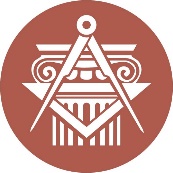 BUDAPESTI MŰSZAKI ÉS GAZDASÁGTUDOMÁNYI EGYETEMÉPÍTÉSZMÉRNÖKI KARkurzustípusheti óraszámjellegelőadás (elmélet)gyakorlatlaboratóriumi gyakorlatneve:beosztása:elérhetősége:tevékenységóra / félévrészvétel a kontakt tanórákonházi feladat elkészítéseösszesen:∑ 